DO NOT undertake this work unless you have been trained and authorised.ActivityCompanyLocationProtective EquipmentProtective EquipmentProtective EquipmentProtective EquipmentProtective EquipmentProtective EquipmentProtective EquipmentPotential Hazards Potential Hazards 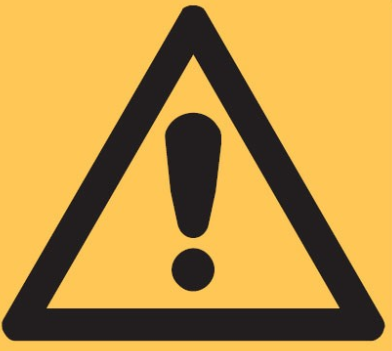 Pre-OperationSafe OperationPost-OperationVerification of CompetenceVerification of CompetenceVerification of CompetenceVerification of CompetenceI verify that I have observed the trainees named below operating the tractor in accordance with this Safe Work Procedure. Based on these observations I have made the following assessments of their competence:I verify that I have observed the trainees named below operating the tractor in accordance with this Safe Work Procedure. Based on these observations I have made the following assessments of their competence:I verify that I have observed the trainees named below operating the tractor in accordance with this Safe Work Procedure. Based on these observations I have made the following assessments of their competence:I verify that I have observed the trainees named below operating the tractor in accordance with this Safe Work Procedure. Based on these observations I have made the following assessments of their competence:TraineeTrainerDateCompetent Yes     No Yes     No Yes     No Yes     NoProtective Equipment PictogramsProtective Equipment PictogramsProtective Equipment PictogramsProtective Equipment PictogramsProtective Equipment PictogramsProtective Equipment PictogramsProtective Equipment Pictograms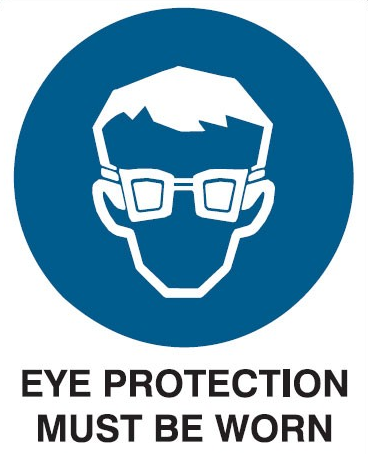 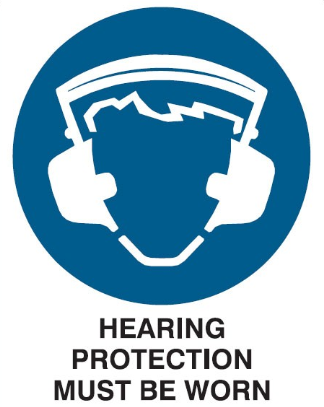 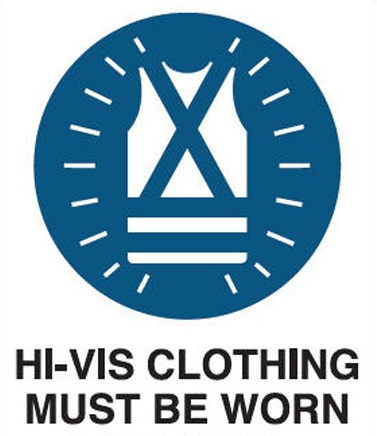 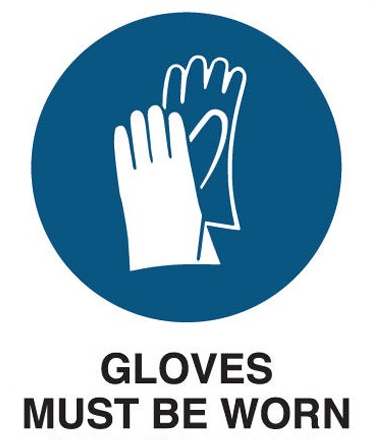 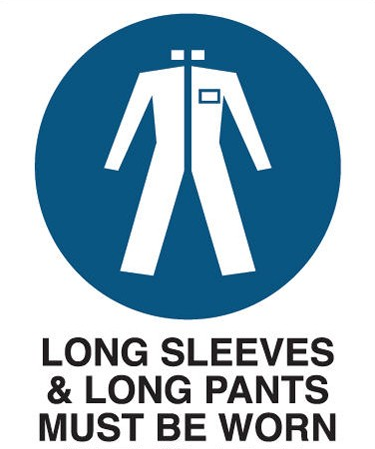 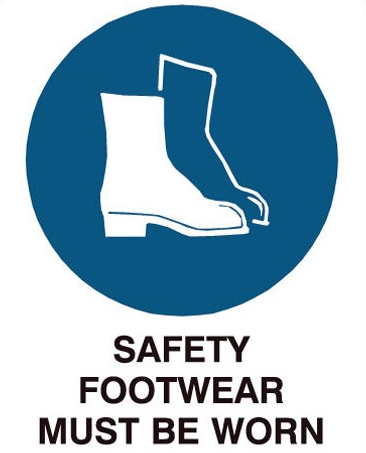 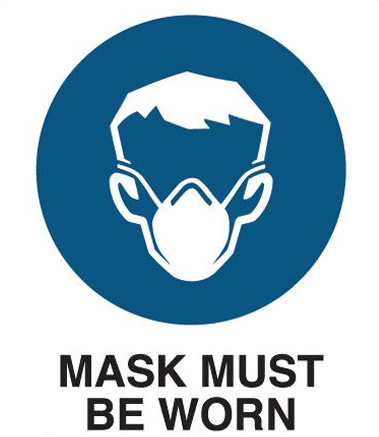 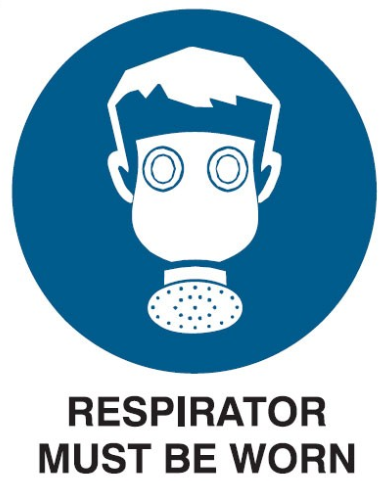 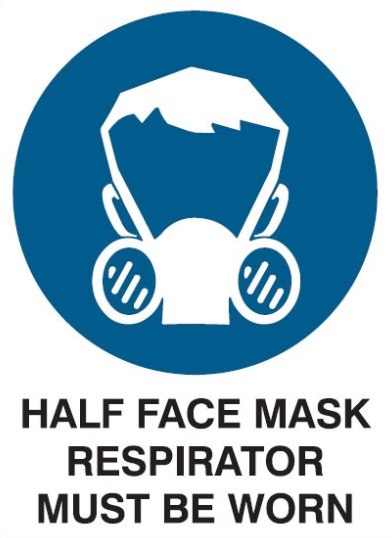 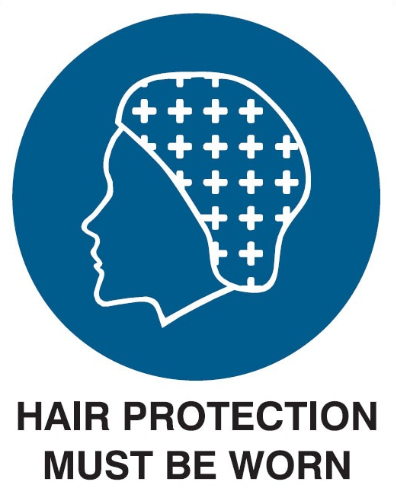 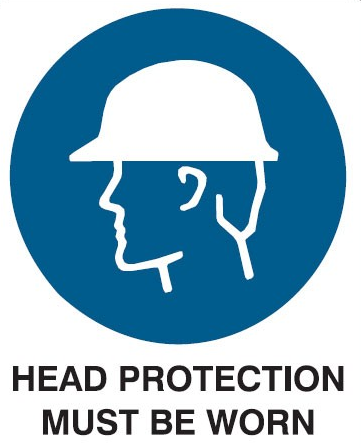 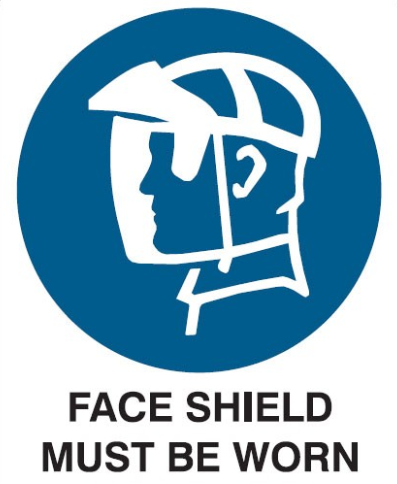 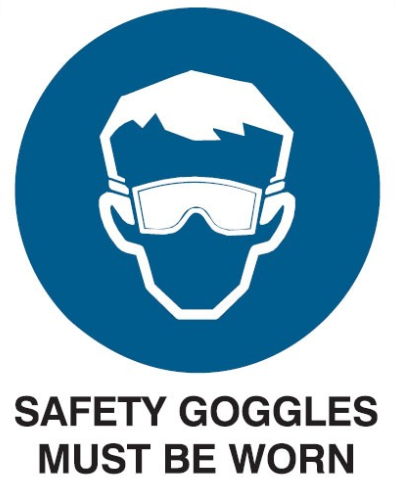 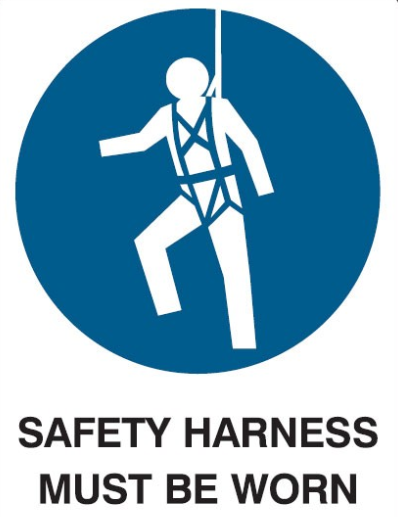 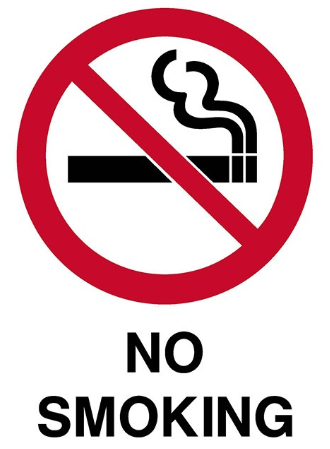 